BodemUP: Plan-Do-Check-Act werkwijzeBodemUP  is opgezet volgens de zogenaamde PCDA-cyclus. Hierin worden vier fasen onderscheiden:PLAN: 	Kijk en BenoemDO: 		Kies en DoeCHECK: 	Tussentijdse evaluatieACT: 		Bijstellen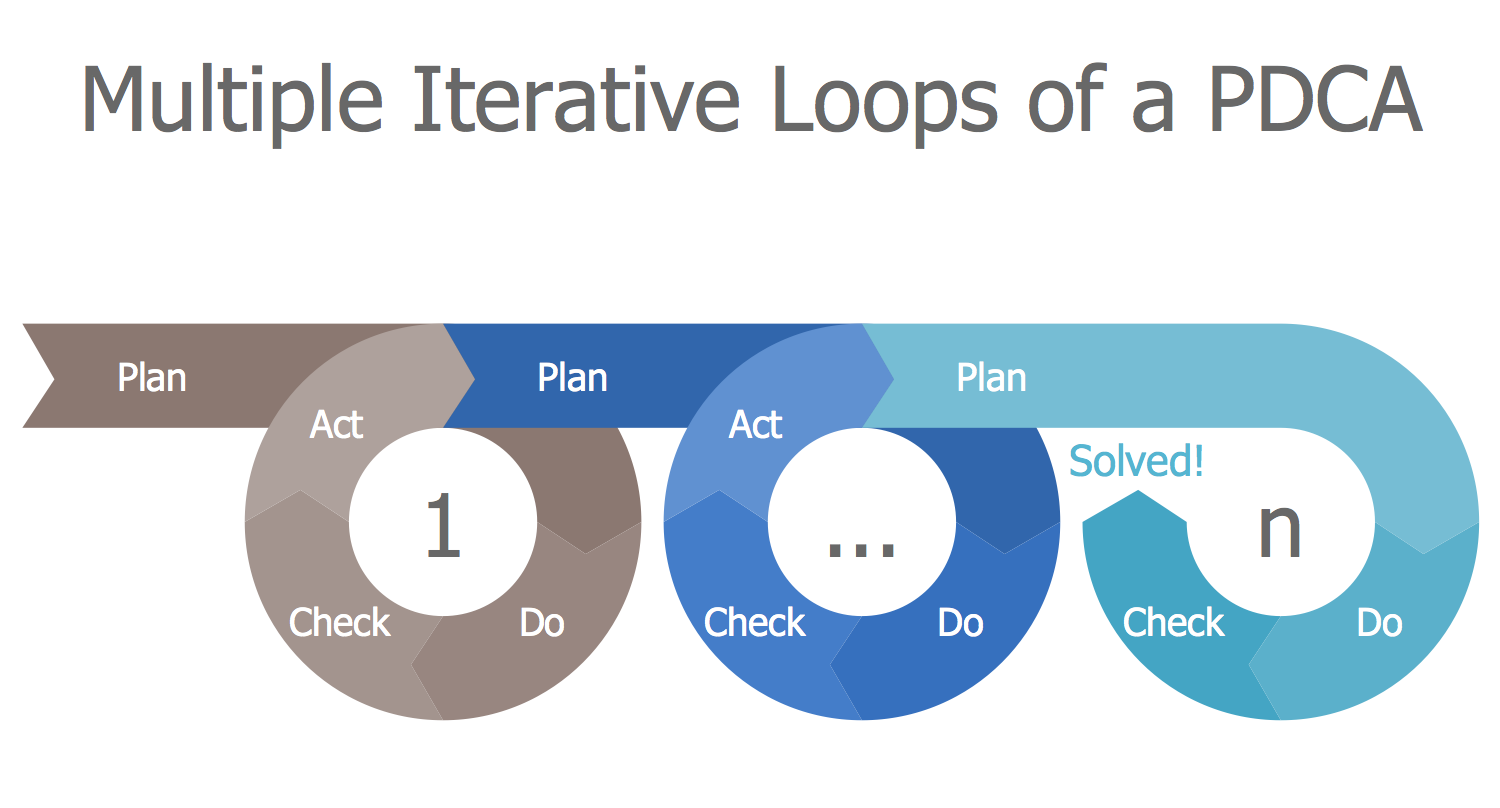 Figuur 2: PCDA-cyclus van Deming (N = 3 jaar)Op basis van PLAN-DO-CHECK-ACT  worden binnen ‘Bodem UP’ de volgende vijf fasen toegepast, met bijbehorende jaarlijkse activiteiten. We werken volgens een chronologisch proces:Plan-UP 	Bespreken Bemestingswijzer en invullen bodempaspoort     (onderdeel van de 1e kennisbijeenkomst)Do-UP 	Actiepunten benoemen (onderdeel van de 1e kennisbijeenkomst)Check-UP 	Afstemming ondernemer met adviseur (2e kennisbijeenkomst)Act-UP 	Tussentijdse bijsturing met adviseur (3e kennisbijeenkomst)Implementatie 	Duurzame implementatie door deelnemers doordat ze de maatregelen opnemen in de bedrijfsvoering en vertalen naar de overige percelen in de bedrijfsvoering. Wat betekent dit in de praktijk: Bovengenoemde vijf fasen worden chronologisch in één jaar uitgevoerd. In totaal wordt de cyclus binnen het project drie keer doorlopen. De agrarische ondernemers bespreken per bedrijf één perceel diepgaand. Hiervoor wordt een zogenaamd ‘Bodemverbeterplan’ opgesteld. Bedoeling is dat de ondernemer deze aanpak ook op andere percelen implementeert. De ondernemers kiezen samen met de adviseur voor de overige percelen in de grondwaterbeschermingsgebieden maatregelen die zij daar gaan toepassen. Dit wordt ingevoerd in het bodempaspoort. 